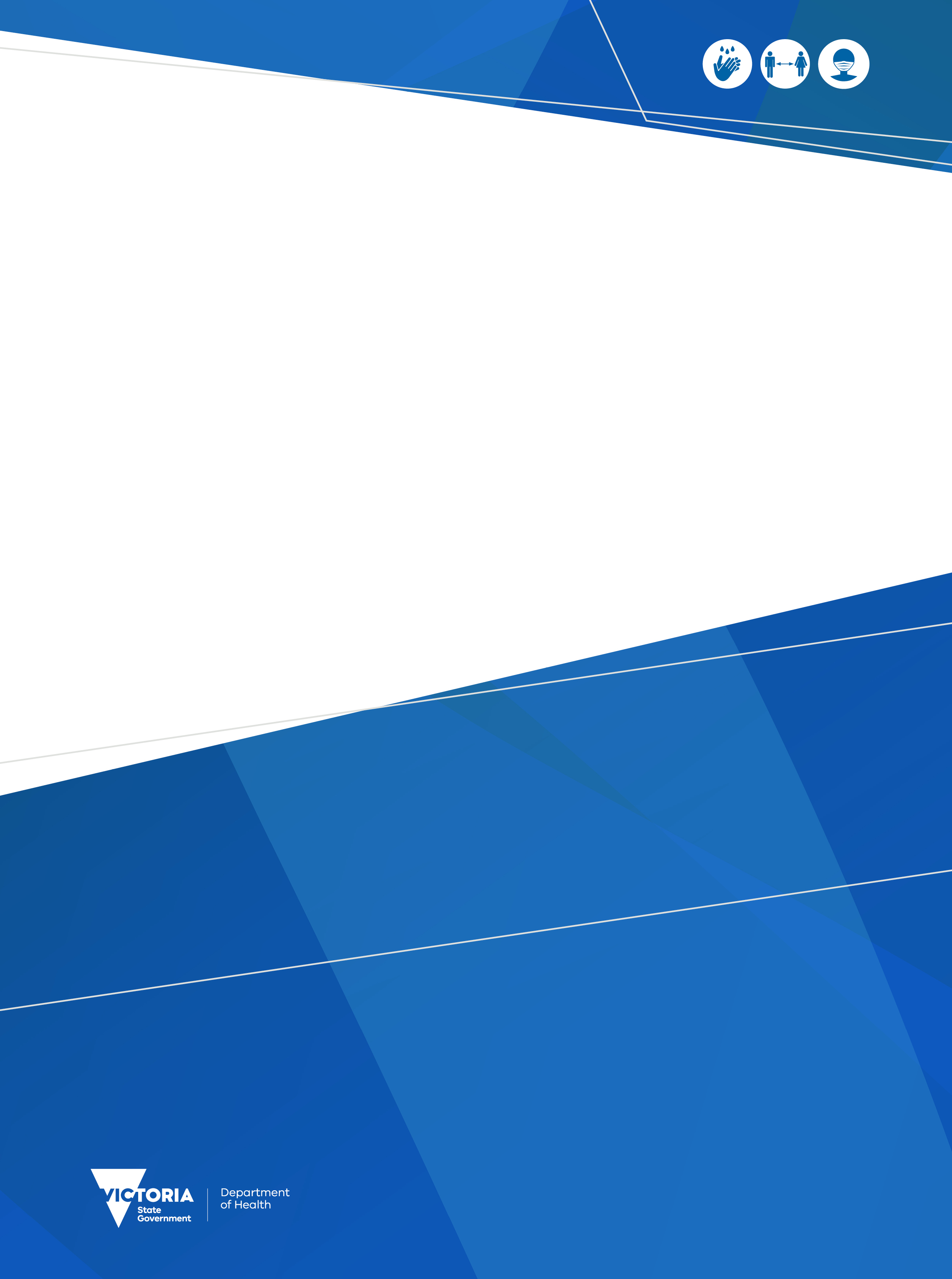 BackgroundThis document specifies the ‘International arrivals and aircrew testing requirements’ regarding the types COVID-19 tests for cohorts covered by the Pandemic (Victorian Border Crossing) Order.This document may be amended from time to time by the Secretary of the Department of Health, with the approval of the Chief Health Officer or the Deputy Chief Health Officer. DefinitionsPCR			polymerase chain reaction International services worker International services workers who are fully vaccinated or medically exemptTable 1. Testing requirements for international services workers who are fully vaccinated or medically exempt Australian-based international aircrew services workers who are not fully vaccinated and not medically exemptTable 2. Testing requirements for international aircrew services workers who are not fully vaccinated and are not medically exempt International passenger arrivalAll international passenger arrivals except adolescents who are not fully vaccinated and are not medically exemptTable 3. Testing requirements for international passenger arrivals except adolescents who are not fully vaccinated and are not medically exempt Adolescent international passenger arrivals who are not fully vaccinated and are not medically exemptTable 4. Testing requirements for adolescent international passenger arrivals who are not fully vaccinated and are not medically exemptCoronavirus (COVID-19)International arrivals and aircrew testing requirements12 April 2022Version 4.0Mandatory testingUndertake a COVID-19 PCR test or COVID-19 rapid antigen test if experiencing COVID-19 symptoms within seven days of arrival in Australia.
Recommended testingStrongly recommended to undertake a COVID-19 PCR test or rapid antigen test within 24 hours of arrival in Victoria.Mandatory testingUndertake a COVID-19 PCR test or COVID-19 rapid antigen test within 24 hours of arrival in Victoria.Undertake a COVID-19 PCR test or COVID-19 rapid antigen test if experiencing COVID-19 symptoms within seven days of arrival in Victoria.Mandatory testingUndertake a COVID-19 PCR test or COVID-19 rapid antigen test within 24 hours of arrival in Victoria (if the person has not already taken a COVID-19 test within 24 hours of arrival in Australia).Undertake a COVID-19 PCR test or COVID-19 rapid antigen test if experiencing COVID-19 symptoms within seven days of arrival in Australia.Mandatory testingUndertake a COVID-19 PCR test or COVID-19 rapid antigen test within 24 hours of arrival in Victoria (if the person has not already taken a COVID-19 test within 24 hours of arrival in Australia).Undertake a COVID-19 PCR test or COVID-19 rapid antigen test if experiencing COVID-19 symptoms within seven days of arrival in Australia.